THE EBOLA OUTBREAK:The Ebola outbreak in West Africa was first reported in March 2014 and has rapidly become the deadliest occurrence of the disease since its discovery in 1976. Below are countries confirmed to be AT RISK from the disease – as up to November 2014.Liberia Sierra Leone Guinea Nigeria 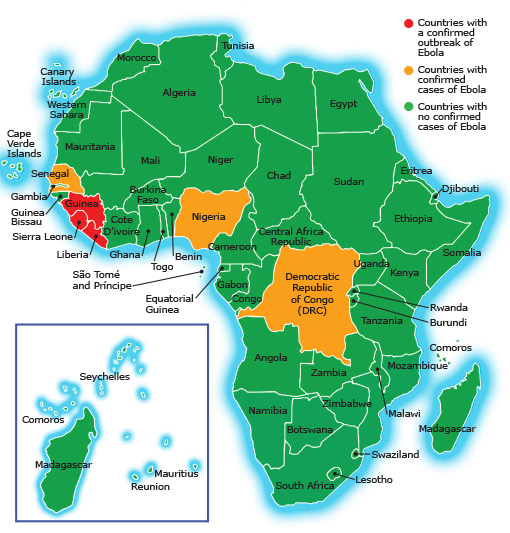 